Учебный план программы магистратуры по специальности 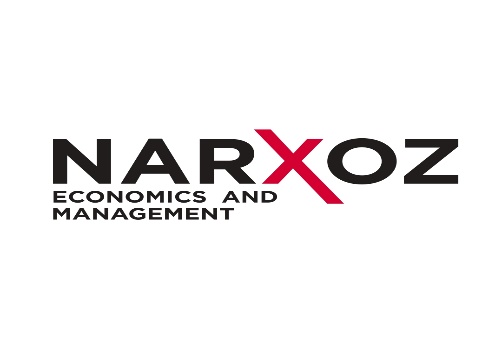 Ресторанное дело и гостиничный бизнес (научно-педагогический трек – 2 года) ОБЗОР ПРОГРАММЫТребования программы научно-педагогической магистратуры по специальности «Ресторанное дело и гостиничный бизнес» Научно-педагогический блокПрофилирующие дисциплины 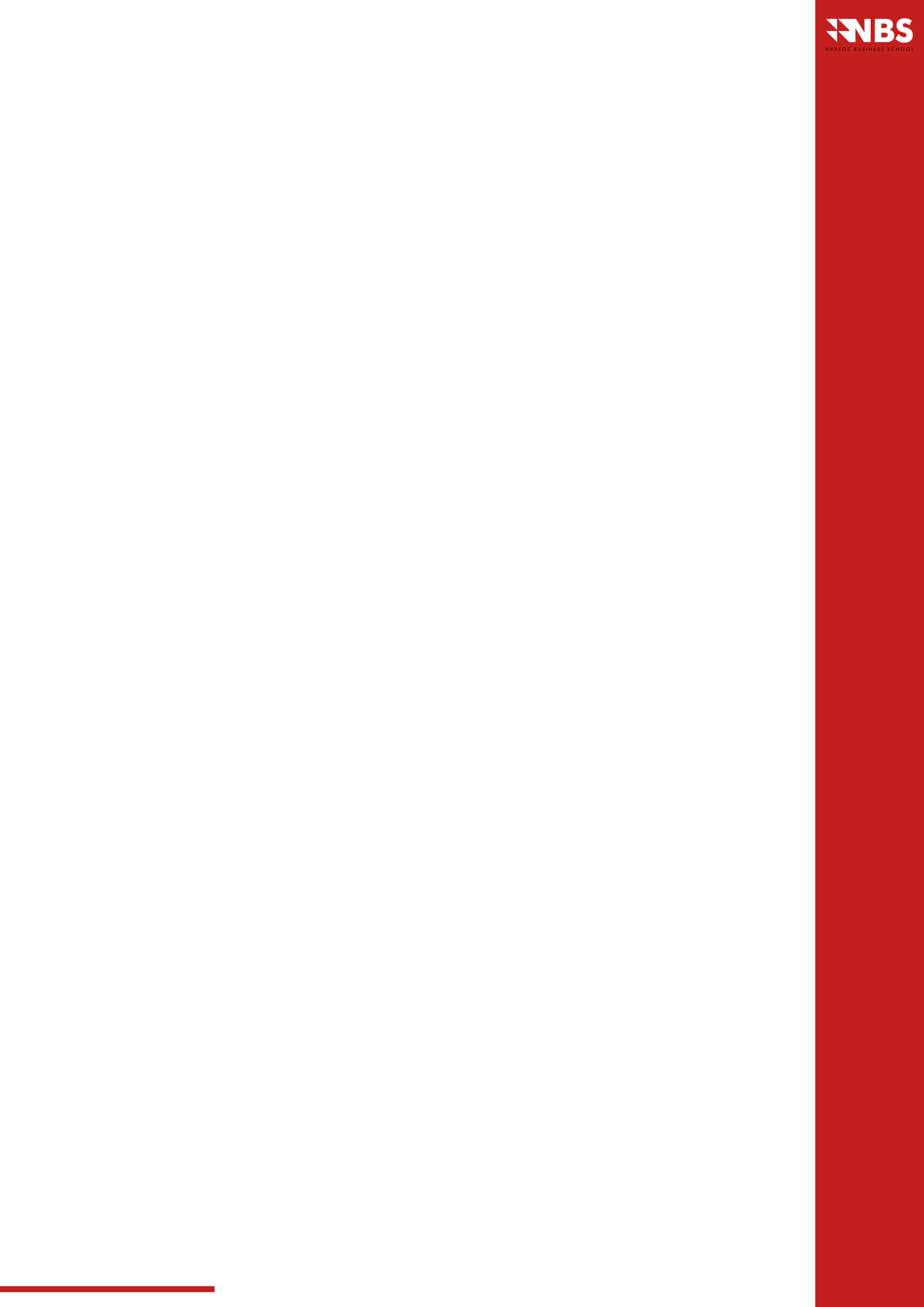 Стажировка и научно-исследовательская работаКатегория дисциплинКредиты (ECTS)Научно-педагогический блок22Профилирующие дисциплины специальности46Стажировка и научно-исследовательская работа52Итого120Название дисциплиныКредиты (ECTS)История и философия науки 4Педагогика высшей школы 3Иностранный язык (профессиональный)5Психология управления5Методология научных исследований5Итого22Название дисциплиныКредиты (ECTS)Финансовый менеджмент гостеприимства и туризма5Стратегический  маркетинг в туризме и гостеприимстве5Организационная стратегия гостеприимства и туризма6Концепции продукта гостеприимства и туризма6Управление качеством услуг гостеприимства и туризма6Люкс менеджмент гостеприимства и туризма6Операционный менеджмент гостеприимства и туризма6Технологии и инновации в гостеприимстве и туризме6Итого46Категория работКредиты (ECTS)Практика16     Педагогическая практика3     Исследовательская практика13Научно-исследовательская работа24Оформление и защита магистерской диссертации12Итого52